Long-term plan unit: 8Healthy habits Long-term plan unit: 8Healthy habits School: CSI “ Matay secondary school”School: CSI “ Matay secondary school”School: CSI “ Matay secondary school”School: CSI “ Matay secondary school”School: CSI “ Matay secondary school”Date: Date: Teacher name: Kasenova Dinara ZhekeevnaTeacher name: Kasenova Dinara ZhekeevnaTeacher name: Kasenova Dinara ZhekeevnaTeacher name: Kasenova Dinara ZhekeevnaTeacher name: Kasenova Dinara ZhekeevnaGrade 7Grade 7Number present:Number present:absent:absent:absent:Theme of the lesson:               A radio interview.  Theme of the lesson:               A radio interview.  Theme of the lesson:               A radio interview.  Theme of the lesson:               A radio interview.  Theme of the lesson:               A radio interview.  Theme of the lesson:               A radio interview.  Theme of the lesson:               A radio interview.  Learning objectives(s) that this lesson is contributing toLearning objectives(s) that this lesson is contributing to7.L8 understand supported narratives on a wide range of general and curricular topics 7.S7 use appropriate subject-specific vocabulary and syntax to talk about a range of general topics, and some curricular topics 7.C7 develop and sustain a consistent argument when speaking or writing 7.L8 understand supported narratives on a wide range of general and curricular topics 7.S7 use appropriate subject-specific vocabulary and syntax to talk about a range of general topics, and some curricular topics 7.C7 develop and sustain a consistent argument when speaking or writing 7.L8 understand supported narratives on a wide range of general and curricular topics 7.S7 use appropriate subject-specific vocabulary and syntax to talk about a range of general topics, and some curricular topics 7.C7 develop and sustain a consistent argument when speaking or writing 7.L8 understand supported narratives on a wide range of general and curricular topics 7.S7 use appropriate subject-specific vocabulary and syntax to talk about a range of general topics, and some curricular topics 7.C7 develop and sustain a consistent argument when speaking or writing 7.L8 understand supported narratives on a wide range of general and curricular topics 7.S7 use appropriate subject-specific vocabulary and syntax to talk about a range of general topics, and some curricular topics 7.C7 develop and sustain a consistent argument when speaking or writing L	       Lesson objectivesL	       Lesson objectivesAll learners will be able to:All learners will be able to:All learners will be able to:All learners will be able to:All learners will be able to:L	       Lesson objectivesL	       Lesson objectivesRecognize the gist of a dialogue by little supportRecognize the gist of a dialogue by little supportRecognize the gist of a dialogue by little supportRecognize the gist of a dialogue by little supportRecognize the gist of a dialogue by little supportL	       Lesson objectivesL	       Lesson objectivesMost learners will be able to:Most learners will be able to:Most learners will be able to:Most learners will be able to:Most learners will be able to:L	       Lesson objectivesL	       Lesson objectivesComplete the graphic organizersComplete the graphic organizersComplete the graphic organizersComplete the graphic organizersComplete the graphic organizersL	       Lesson objectivesL	       Lesson objectivesSome learners will be able to: Hypothesize and give arguments on developing health habiitsSome learners will be able to: Hypothesize and give arguments on developing health habiitsSome learners will be able to: Hypothesize and give arguments on developing health habiitsSome learners will be able to: Hypothesize and give arguments on developing health habiitsSome learners will be able to: Hypothesize and give arguments on developing health habiitsAssessment criteria Assessment criteria Demonstrate an ability to organize and express ideas clearly Identify the gist of a dialogue using some supporting informationCommunicate in a pair, group and a whole class work presenting logically connected information with ideas of other people;Demonstrate an ability to organize and express ideas clearly Identify the gist of a dialogue using some supporting informationCommunicate in a pair, group and a whole class work presenting logically connected information with ideas of other people;Demonstrate an ability to organize and express ideas clearly Identify the gist of a dialogue using some supporting informationCommunicate in a pair, group and a whole class work presenting logically connected information with ideas of other people;Demonstrate an ability to organize and express ideas clearly Identify the gist of a dialogue using some supporting informationCommunicate in a pair, group and a whole class work presenting logically connected information with ideas of other people;Demonstrate an ability to organize and express ideas clearly Identify the gist of a dialogue using some supporting informationCommunicate in a pair, group and a whole class work presenting logically connected information with ideas of other people;Value links: Value links: Labour and creativity, cooperation, lifelong learningLabour and creativity, cooperation, lifelong learningLabour and creativity, cooperation, lifelong learningLabour and creativity, cooperation, lifelong learningLabour and creativity, cooperation, lifelong learningCross-Curricular LinkCross-Curricular LinkBiologyBiologyBiologyBiologyBiologyPrevious learningPrevious learningHealth habitsHealth habitsHealth habitsHealth habitsHealth habitsPlanned timingsPlanned activitiesPlanned activitiesPlanned activitiesPlanned activitiesPlanned activitiesResources        Begin         3 min.        Middle         3 min3 min4 minEnd2 minOrganizational moment  Teacher greets students and starts the lesson with the warm up activity:  “Roulette” (I)Learners spin the roulette  and  click on the corresponding box after stopping the roulette. Then share facts about their lifestyle by answering questions. A descriptor:  a learner: answers the questionsTask . ListeningPre - listening. Semantic Web (W)Teacher writes the targeted vocabulary word in a box in the middle of the board and learners brainstorm to identify with the help of pictures all the words they can that relate to the target word. Next, learners categorize the words.They label each list with the appropriate category title. A descriptor:  a learner: completes semantic webcategorizes the list with appropriate titleListening.Learners listen to  a radio  interview with Dr Anne Markham.Post listening (G)Group leaders choose one of the tasks then do them together.Task 1. Manga bubbles.  Fill in the gaps with the words from the dialogue.A descriptor:  a learner:  fills in the gaps with appropriate words.Task 2. SWOT (strengths, weaknesses, opportunities and threats) analisys of Health habits. Do SWOT analysis  using following questions. Strengths: What are the benefits of healthy habits?Weaknesses:List of weaknesses that can prevent of developing health habits.Opportunities:What opportunities provides adoption of healthy habits? Threats:What are the possiible threats in leading unhealthy habits?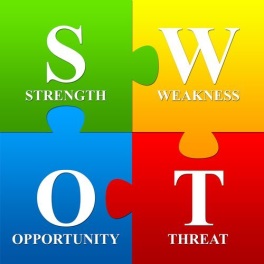 A descriptor:  a learner:  does SWOT analysis  of health habitsdefends his /her point of viewTask 3. Cause – and -  effect tree diagram. Complete cause –effect tree by answering questions.What are the causes of  developing healthy habits?What are the effects of healthy habits on health?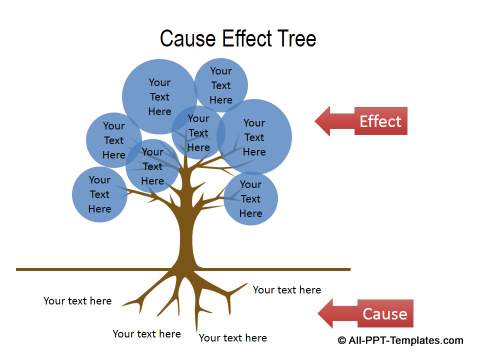 A descriptor:  a learner:  completes the cause – effect tree diagramdefends his/her positionGiving assessment feedback (F)M&MsTeacher pours M&Ms candy into a bowl. Learners grab them and answer the questionsRed candy: What are two things you learnt ?Green candy: What is the most interesting thing you’ve learnt?Yellow candy: What was your favorite activity in class ? Why?Orange candy: What was your least favorite activity in class ? Why?Brown candy: How did this lesson make you feel and why?Blue candy: What questions do you still have?A descriptor:  a learner: answers the question, depending on its color.Organizational moment  Teacher greets students and starts the lesson with the warm up activity:  “Roulette” (I)Learners spin the roulette  and  click on the corresponding box after stopping the roulette. Then share facts about their lifestyle by answering questions. A descriptor:  a learner: answers the questionsTask . ListeningPre - listening. Semantic Web (W)Teacher writes the targeted vocabulary word in a box in the middle of the board and learners brainstorm to identify with the help of pictures all the words they can that relate to the target word. Next, learners categorize the words.They label each list with the appropriate category title. A descriptor:  a learner: completes semantic webcategorizes the list with appropriate titleListening.Learners listen to  a radio  interview with Dr Anne Markham.Post listening (G)Group leaders choose one of the tasks then do them together.Task 1. Manga bubbles.  Fill in the gaps with the words from the dialogue.A descriptor:  a learner:  fills in the gaps with appropriate words.Task 2. SWOT (strengths, weaknesses, opportunities and threats) analisys of Health habits. Do SWOT analysis  using following questions. Strengths: What are the benefits of healthy habits?Weaknesses:List of weaknesses that can prevent of developing health habits.Opportunities:What opportunities provides adoption of healthy habits? Threats:What are the possiible threats in leading unhealthy habits?A descriptor:  a learner:  does SWOT analysis  of health habitsdefends his /her point of viewTask 3. Cause – and -  effect tree diagram. Complete cause –effect tree by answering questions.What are the causes of  developing healthy habits?What are the effects of healthy habits on health?A descriptor:  a learner:  completes the cause – effect tree diagramdefends his/her positionGiving assessment feedback (F)M&MsTeacher pours M&Ms candy into a bowl. Learners grab them and answer the questionsRed candy: What are two things you learnt ?Green candy: What is the most interesting thing you’ve learnt?Yellow candy: What was your favorite activity in class ? Why?Orange candy: What was your least favorite activity in class ? Why?Brown candy: How did this lesson make you feel and why?Blue candy: What questions do you still have?A descriptor:  a learner: answers the question, depending on its color.Organizational moment  Teacher greets students and starts the lesson with the warm up activity:  “Roulette” (I)Learners spin the roulette  and  click on the corresponding box after stopping the roulette. Then share facts about their lifestyle by answering questions. A descriptor:  a learner: answers the questionsTask . ListeningPre - listening. Semantic Web (W)Teacher writes the targeted vocabulary word in a box in the middle of the board and learners brainstorm to identify with the help of pictures all the words they can that relate to the target word. Next, learners categorize the words.They label each list with the appropriate category title. A descriptor:  a learner: completes semantic webcategorizes the list with appropriate titleListening.Learners listen to  a radio  interview with Dr Anne Markham.Post listening (G)Group leaders choose one of the tasks then do them together.Task 1. Manga bubbles.  Fill in the gaps with the words from the dialogue.A descriptor:  a learner:  fills in the gaps with appropriate words.Task 2. SWOT (strengths, weaknesses, opportunities and threats) analisys of Health habits. Do SWOT analysis  using following questions. Strengths: What are the benefits of healthy habits?Weaknesses:List of weaknesses that can prevent of developing health habits.Opportunities:What opportunities provides adoption of healthy habits? Threats:What are the possiible threats in leading unhealthy habits?A descriptor:  a learner:  does SWOT analysis  of health habitsdefends his /her point of viewTask 3. Cause – and -  effect tree diagram. Complete cause –effect tree by answering questions.What are the causes of  developing healthy habits?What are the effects of healthy habits on health?A descriptor:  a learner:  completes the cause – effect tree diagramdefends his/her positionGiving assessment feedback (F)M&MsTeacher pours M&Ms candy into a bowl. Learners grab them and answer the questionsRed candy: What are two things you learnt ?Green candy: What is the most interesting thing you’ve learnt?Yellow candy: What was your favorite activity in class ? Why?Orange candy: What was your least favorite activity in class ? Why?Brown candy: How did this lesson make you feel and why?Blue candy: What questions do you still have?A descriptor:  a learner: answers the question, depending on its color.Organizational moment  Teacher greets students and starts the lesson with the warm up activity:  “Roulette” (I)Learners spin the roulette  and  click on the corresponding box after stopping the roulette. Then share facts about their lifestyle by answering questions. A descriptor:  a learner: answers the questionsTask . ListeningPre - listening. Semantic Web (W)Teacher writes the targeted vocabulary word in a box in the middle of the board and learners brainstorm to identify with the help of pictures all the words they can that relate to the target word. Next, learners categorize the words.They label each list with the appropriate category title. A descriptor:  a learner: completes semantic webcategorizes the list with appropriate titleListening.Learners listen to  a radio  interview with Dr Anne Markham.Post listening (G)Group leaders choose one of the tasks then do them together.Task 1. Manga bubbles.  Fill in the gaps with the words from the dialogue.A descriptor:  a learner:  fills in the gaps with appropriate words.Task 2. SWOT (strengths, weaknesses, opportunities and threats) analisys of Health habits. Do SWOT analysis  using following questions. Strengths: What are the benefits of healthy habits?Weaknesses:List of weaknesses that can prevent of developing health habits.Opportunities:What opportunities provides adoption of healthy habits? Threats:What are the possiible threats in leading unhealthy habits?A descriptor:  a learner:  does SWOT analysis  of health habitsdefends his /her point of viewTask 3. Cause – and -  effect tree diagram. Complete cause –effect tree by answering questions.What are the causes of  developing healthy habits?What are the effects of healthy habits on health?A descriptor:  a learner:  completes the cause – effect tree diagramdefends his/her positionGiving assessment feedback (F)M&MsTeacher pours M&Ms candy into a bowl. Learners grab them and answer the questionsRed candy: What are two things you learnt ?Green candy: What is the most interesting thing you’ve learnt?Yellow candy: What was your favorite activity in class ? Why?Orange candy: What was your least favorite activity in class ? Why?Brown candy: How did this lesson make you feel and why?Blue candy: What questions do you still have?A descriptor:  a learner: answers the question, depending on its color.Organizational moment  Teacher greets students and starts the lesson with the warm up activity:  “Roulette” (I)Learners spin the roulette  and  click on the corresponding box after stopping the roulette. Then share facts about their lifestyle by answering questions. A descriptor:  a learner: answers the questionsTask . ListeningPre - listening. Semantic Web (W)Teacher writes the targeted vocabulary word in a box in the middle of the board and learners brainstorm to identify with the help of pictures all the words they can that relate to the target word. Next, learners categorize the words.They label each list with the appropriate category title. A descriptor:  a learner: completes semantic webcategorizes the list with appropriate titleListening.Learners listen to  a radio  interview with Dr Anne Markham.Post listening (G)Group leaders choose one of the tasks then do them together.Task 1. Manga bubbles.  Fill in the gaps with the words from the dialogue.A descriptor:  a learner:  fills in the gaps with appropriate words.Task 2. SWOT (strengths, weaknesses, opportunities and threats) analisys of Health habits. Do SWOT analysis  using following questions. Strengths: What are the benefits of healthy habits?Weaknesses:List of weaknesses that can prevent of developing health habits.Opportunities:What opportunities provides adoption of healthy habits? Threats:What are the possiible threats in leading unhealthy habits?A descriptor:  a learner:  does SWOT analysis  of health habitsdefends his /her point of viewTask 3. Cause – and -  effect tree diagram. Complete cause –effect tree by answering questions.What are the causes of  developing healthy habits?What are the effects of healthy habits on health?A descriptor:  a learner:  completes the cause – effect tree diagramdefends his/her positionGiving assessment feedback (F)M&MsTeacher pours M&Ms candy into a bowl. Learners grab them and answer the questionsRed candy: What are two things you learnt ?Green candy: What is the most interesting thing you’ve learnt?Yellow candy: What was your favorite activity in class ? Why?Orange candy: What was your least favorite activity in class ? Why?Brown candy: How did this lesson make you feel and why?Blue candy: What questions do you still have?A descriptor:  a learner: answers the question, depending on its color.PPTPPT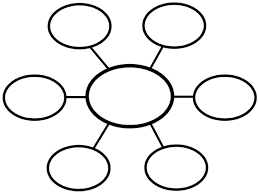 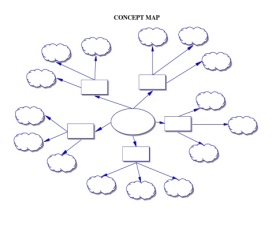 Audio materials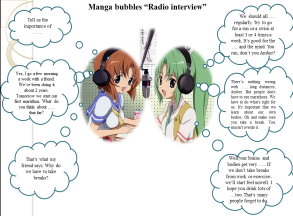 ChartsDiagram    End1minFeedback: Teacher asks students what task was difficult to them and which pair worked well. Feedback: Teacher asks students what task was difficult to them and which pair worked well. Feedback: Teacher asks students what task was difficult to them and which pair worked well. Feedback: Teacher asks students what task was difficult to them and which pair worked well. Feedback: Teacher asks students what task was difficult to them and which pair worked well. Additional informationAdditional informationAdditional informationAdditional informationAdditional informationHealth and safety checkHealth and safety checkDifferentiation-how do you plan to give more support? How do you plan  to challenge the more able learners?Differentiation by task:  involve setting different tasks for students of different abilities.                                           Weak learners (complete the bubbles)More able students (complete cause –effect tree diagram)The most able learners (do SWOT analysis of health habits )Differentiation-how do you plan to give more support? How do you plan  to challenge the more able learners?Differentiation by task:  involve setting different tasks for students of different abilities.                                           Weak learners (complete the bubbles)More able students (complete cause –effect tree diagram)The most able learners (do SWOT analysis of health habits )Differentiation-how do you plan to give more support? How do you plan  to challenge the more able learners?Differentiation by task:  involve setting different tasks for students of different abilities.                                           Weak learners (complete the bubbles)More able students (complete cause –effect tree diagram)The most able learners (do SWOT analysis of health habits )Assessment – how are you planning to check learners’ learning?(F)  Giving assessment feedback Assessment – how are you planning to check learners’ learning?(F)  Giving assessment feedback Health saving technologies.Using physical exercises and active activities.Rules from the Safety Rules book which can be applied in this lesson.Health saving technologies.Using physical exercises and active activities.Rules from the Safety Rules book which can be applied in this lesson.By support during instruction and questioning phases of the lessonBy support during instruction and questioning phases of the lessonBy support during instruction and questioning phases of the lessonThrough questioning and the redirecting of questioning in feedback activitiesThrough questioning and the redirecting of questioning in feedback activities